ИНФОРМАЦИЯО проведении месячника по безопасности дорожного движения в МКДОУ детский сад «СОЛНЫШКО» Имеется паспорт дорожной безопасности в ДОУ;В детском уголке  размещены Схемы безопасных маршрутов движения детей «дом-детский сад-дом»; На стенде для родителей помещена консультация «Советы и рекомендации по дорожной безопасности» (26.09.2018 г.);27.09.2018 года было проведено занятие «Улица неожиданностей»;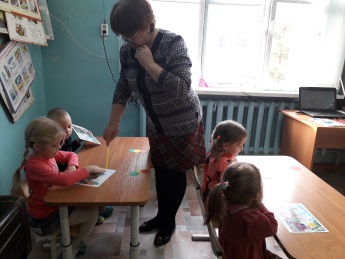 Было проведено родительское собрание 27.09.2018 года с тестовыми заданиями правил дорожного движения и безопасности детей на дороге (все родители справились с заданием); Беседы – пятиминутки (постоянно)Заведующий МКДОУ детский сад «Солнышко»       В.И. Воротникова